Objednávka č. Číslo objednávky uveďte na faktuře, současně přiložte k faktuře i kopii objednávky.Faktury prosím zasílejte na email: fakturace@zoopraha.cz.	Akceptace objednávky:Za objednatele:	………………………………………………..	Za dodavatele:	………………………………………………..	xxx	podpis (razítko) dodavatele
                                          náměstkyně útvaru obchodu a služeb	Datum:	………………………………………………..Dodavatel: Dodavatel: Dodavatel: LAMPS, a.s.LAMPS, a.s.LAMPS, a.s.Ve žlíbku 2906/1bVe žlíbku 2906/1bVe žlíbku 2906/1b193 00 Praha 9193 00 Praha 9193 00 Praha 9IČO: 2672366226723662DIČ: CZ26723662CZ26723662Objednávka ze dne:Objednávka ze dne:09. 07. 2024Dodávka do dne:Dodávka do dne:16. 07. 2024Způsob platby:Způsob platby:převodemObjednatel:Objednatel:Zoologická zahrada hl. m. PrahyU Trojského zámku 120/3171 00  Praha 7IČO:00064459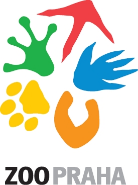 DIČ:CZ 00064459Banka:PPF Bankač. účtu:2000980001/6000